The UCL Introductory Programme: Activities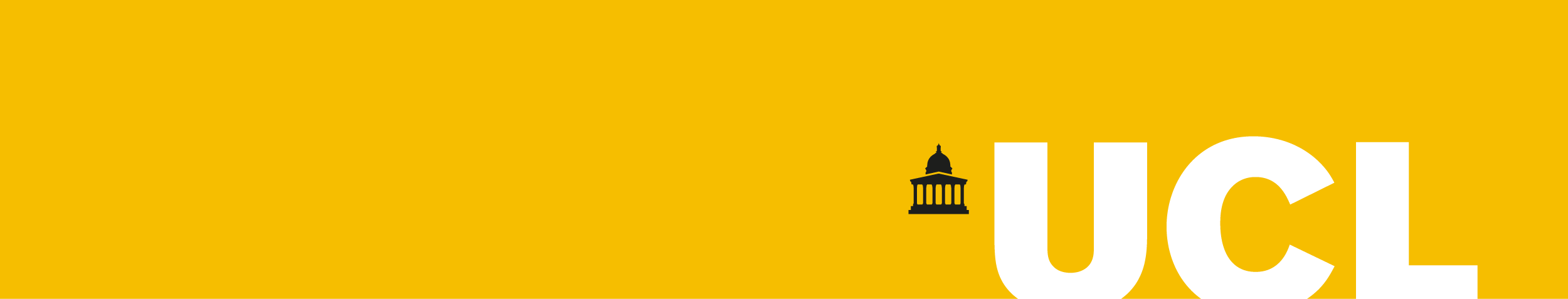 Personality quizzes and interactive elements embedded in the Introductory Programme may be highlighted or used by teaching staff to encourage student engagement in the programme or as conversation/discussion starters for considering application to specific discipline or academic programme. UCL OriginsWilkins BuildingLearn about, and question, the myths about UCL’s radical tradition and its founding.​Consider what it means to be an inclusive university that welcomes all, regardless of religion, race, gender, class.ACTIVITY: Would you have passed the early 19th century university admissions tests? (Would you have got in and what do you think are the implications of getting in/not getting in?)https://ucl.ac.uk/introductory-programme/origins/ Jeremy BenthamLearn about, and critique, Bentham’s ideas in ethics.​Consider the darker side of ‘enlightenment ideas’; in the past (Bentham’s panopticon) and in the present (Big Data).ACTIVITY: Utilitarianism dilemmas and your own philosophical stance. (Do you agree with your suggested position? Do you prefer or identify with any of the other positions, and do you think this might change over time?)https://ucl.ac.uk/introductory-programme/origins/bentham Rosa MorisonLearn about the unfinished and imperfect history of women’s equality at UCL.​Think about the construction of gender and their own performance of it.​ACTIVITY: How is your day influenced by gender? (In what other ways might gender impact your life outside of university or within your programme/discipline?)https://ucl.ac.uk/introductory-programme/origins/morison Discovery at UCLGrant Museum Learn about the entwining of scientific discovery with capitalism and empire.​Reflect on the difficult balances between the advancement of scientific knowledge & preserving the natural world.​ACTIVITY: what is your approach to conservation? (How do your views on conservation link to your programme/discipline?)https://ucl.ac.uk/introductory-programme/discovery/grantKathleen Lonsdale Learn about a pioneer for gender equality in science.​Reflect on the social impact of science and the political responsibilities of scientists.​ACTIVITY: Science & politics, ‘is peace possible?’ (What hot topics are there in your programme/discipline? Do any of the stances here seem particularly relevant?)https://ucl.ac.uk/introductory-programme/discovery/lonsdaleGreen UCL Learn about the way that UCL, in its research and as an institution, approaches the environment.​Reflect on their own actions and their impact on a world whose climate is changing.​ACTIVITY: What kind of environmental Changemaker are you? (How are these dilemmas and challenges relevant to your programme/discipline and/or career plans?).https://ucl.ac.uk/introductory-programme/discovery/green Global LondonChoshu FiveLearn about the intertwining of UCL with a much wider world.​Reflect on the difficult relationship between Eurocentrism and ideas of development.​ACTIVITY: The journey of the Chōshū Five – what choices would you make to modernise an economy?https://www.ucl.ac.uk/introductory-programme/global-london/choshu-five Gustave Tuck Learn about UCL and London as products of immigration & religious and cultural diversity.​Reflect on struggles for equality and struggles against prejudice.​ACTIVITY: True or false statements exploring the beginning of Jewish contributions to UCL.https://www.ucl.ac.uk/introductory-programme/global-london/gustave-tuckJourneys Learn about the political and ethical complexities of global migration and about asylum, particularly from an LGBTQ perspective.​To reflect on their own journeys – to UCL, as students at UCL, and into the world beyond.​ACTIVITY: The issue of borders.https://www.ucl.ac.uk/introductory-programme/global-london/journeys